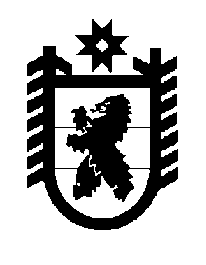 Российская Федерация Республика Карелия    ПРАВИТЕЛЬСТВО РЕСПУБЛИКИ КАРЕЛИЯПОСТАНОВЛЕНИЕот  30 июня 2017 года № 216-Пг. Петрозаводск О разграничении имущества, находящегосяв муниципальной собственности  Олонецкого национального муниципального районаВ соответствии с Законом Республики Карелия от 3 июля 2008 года 
№ 1212-ЗРК «О реализации части 111 статьи 154 Федерального закона 
от 22 августа 2004 года № 122-ФЗ «О внесении изменений в законодательные акты Российской Федерации и признании утратившими силу некоторых законодательных актов Российской Федерации в связи с принятием федеральных законов  «О внесении изменений и дополнений в Федеральный закон «Об общих принципах организации законодательных (представительных) и исполнительных органов государственной власти субъектов Российской Федерации» и «Об общих принципах организации местного самоуправления в Российской Федерации» Правительство Республики Карелия п о с т а н о в л я е т:1. Утвердить перечень имущества, находящегося в муниципальной собственности Олонецкого национального муниципального района, передаваемого в муниципальную собственность Олонецкого городского поселения, согласно приложению.2. Право собственности на передаваемое имущество возникает у Олонецкого городского поселения со дня вступления в силу настоящего постановления.  Временно исполняющий обязанности
Главы Республики Карелия                                                    А.О. ПарфенчиковПереченьимущества, находящегося в муниципальной собственности 
Олонецкого национального муниципального района, 
передаваемого в муниципальную собственность 
Олонецкого городского поселения_____________Приложение  к постановлению Правительства Республики Карелия                от  30 июня 2017 года № 216-ПНаименованиеимуществаАдрес местонахожденияимуществаИндивидуализирующиехарактеристики имуществаКвартираг. Олонец, ул. Комсомольская, д. 9, кв. 3год постройки 1934, водоснаб-жение и водоотведение отсутствуют, печное отопление, общая площадь 36,7 кв. м